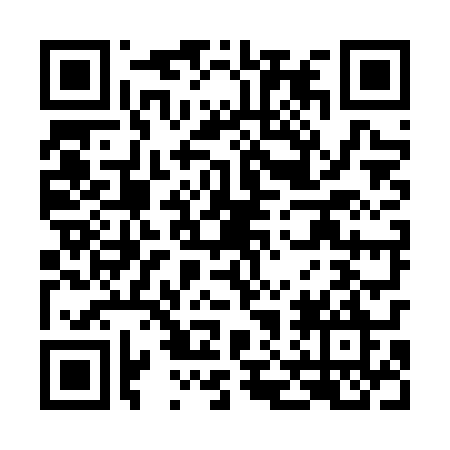 Ramadan times for Kraplewice, PolandMon 11 Mar 2024 - Wed 10 Apr 2024High Latitude Method: Angle Based RulePrayer Calculation Method: Muslim World LeagueAsar Calculation Method: HanafiPrayer times provided by https://www.salahtimes.comDateDayFajrSuhurSunriseDhuhrAsrIftarMaghribIsha11Mon4:134:136:1011:563:465:445:447:3412Tue4:104:106:0711:563:475:465:467:3613Wed4:074:076:0511:563:495:475:477:3814Thu4:054:056:0311:553:505:495:497:4015Fri4:024:026:0011:553:525:515:517:4216Sat4:004:005:5811:553:535:535:537:4417Sun3:573:575:5511:553:555:555:557:4618Mon3:543:545:5311:543:565:575:577:4819Tue3:513:515:5011:543:585:595:597:5120Wed3:493:495:4811:543:596:006:007:5321Thu3:463:465:4611:534:016:026:027:5522Fri3:433:435:4311:534:026:046:047:5723Sat3:403:405:4111:534:046:066:067:5924Sun3:373:375:3811:524:056:086:088:0225Mon3:343:345:3611:524:076:106:108:0426Tue3:313:315:3311:524:086:116:118:0627Wed3:283:285:3111:524:096:136:138:0828Thu3:253:255:2911:514:116:156:158:1129Fri3:223:225:2611:514:126:176:178:1330Sat3:193:195:2411:514:146:196:198:1531Sun4:164:166:2112:505:157:217:219:181Mon4:134:136:1912:505:167:227:229:202Tue4:104:106:1612:505:187:247:249:233Wed4:074:076:1412:495:197:267:269:254Thu4:044:046:1212:495:207:287:289:285Fri4:014:016:0912:495:227:307:309:306Sat3:573:576:0712:495:237:317:319:337Sun3:543:546:0412:485:247:337:339:358Mon3:513:516:0212:485:257:357:359:389Tue3:483:486:0012:485:277:377:379:4110Wed3:443:445:5712:485:287:397:399:43